Welcome to Sunday SchoolHyde Street Chapel is an Independent, Evangelical and Reformed Baptist Church located in Hyde Street, Winchester, Hampshire, SO23 7DRSunday School enquiries: 07725014703		Pastoral enquires: 07776 099157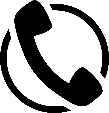  hydestchapel@gmail.com       www.hydestreetchapel.org               hydestchapel                                      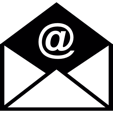 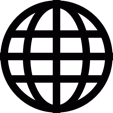 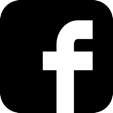 We welcome parents and value your support. We would like to invite you to stay during Sunday School where you can meet Church members, enjoy conversation over a cup of tea/coffee and find out more about Hyde Street Chapel Winchester. You and your child are very welcome to stay to the Church services (morning 10am, evening 5.30pm).All about your child/childrenChild 1 Name: __________________________________________________   Age: _________________Address: _________________________________________________________________________________________________ Child 2 Name: __________________________________________________   Age: _________________Address: _____________________________________________________________________________(if different from child 1)Child 3 Name: __________________________________________________   Age: _________________Address: ____________________________________________________________________________(if different from child 1/2) Parent(s) / Guardian Contact Information (Primary Emergency Contact)Name(s): __________________________________________________   	Address: _____________________________________________________________________________ (if different from child’s)Primary Contact Number: _____________________________  Other Contact Number: ___________________________Email: __________________________________________________   Names of people other than Parent / Guardian who may pick up this child from Sunday SchoolName:  ______________________________________________________  Emergency Contact:  Yes                    No     Contact Number: ___________________________  Relationship to Child: _______________________________________Name:  ______________________________________________________  Emergency Contact:  Yes                    No     Contact Number: ___________________________  Relationship to Child: _______________________________________Does your child have any allergies* or medical conditions or other concerns? *e.g. food, insects, materials*If yes, auto-injector must be present with the child with a competent administratorIs there anything else you would like us to know about your child/children?All about usSafeguardingWe are committed to ensuring that all children have fun, learn and stay safe whilst participating in our Sunday School. To help us fulfil our joint responsibilities for keeping children safe, Hyde Street Chapel Winchester has a child safeguarding policy. The policy tells you what you can expect from us and this form details the information we need from you to help us keep your child safe. It can be found at https://hydestreetchapel.org/sunday-school Data ProtectionHyde Street Chapel Winchester is committed to protecting personal data and respecting the rights of the people whose personal data we collect and use.  We process personal data to help us:provide services to the community including Sunday Schoolsafeguard children at the Sunday Schoolmaintain our records We will not keep data about you or your child for longer than six months after they have finished/left Sunday School without your continued consent.Let us know if you would prefer not to receive information about any of the following:I do not wish to receive details:about Hyde Street Chapel Winchester Sunday School activitiesabout Hyde Street Chapel Winchester Church meetings and activitiesrelating to other relevant local Church activitiesWe will not pass on you or your child’s details to any third party.Electronic communicationWe will not communicate directly using mobile phone/texting email, Facebook, twitter, Instagram for Whatsapp (as examples) with any child under the age of 11 years and only with children under 14 years when their parents have consented to this and it is done through the Churches accounts (email, Facebook, Twitter). Communications will be sent directly to parents where possible. A Whatsapp group for parents of Sunday School children is available and you will be asked if you would like to join this. Children are welcome to follow the church using social media (hydestchapel and @hydestchapel) but should not request that youthwork leaders ‘follow’ them or ‘friend them’ using private accounts.For a child over 11 years of age, I GIVE / DO NOT GIVE (delete as appropriate) my permission for my child to be communicated with using the Churches social media/email accounts.Photographs and Publications (Including Website)On some occasions, we may wish to take photographs of your child participating in our Sunday School for the express purposes of classroom displays and/or use on the Church website / Facebook page / promotional material.Those responsible will always act in the best interests of the child. Wherever possible, reasonable steps will be taken to obtain specific parental consent where images are intended for use outside of the Church premises (e.g. website / promotional material). Please tick one optionI GIVE my permission for my child to be involved in photography and for these images of my child to be used for the purposes stated aboveI GIVE my permission for my child to be involved in photography but wish to be directly consulted prior to any photos being used on the Church website / Facebook page / promotional materialI DO NOT GIVE my permission for my child to be involved in photographySnacks and DrinksWe will offer healthy snacks and drinks to children in Sunday School to make them feel welcome and to support their learning.I do not wish my child to be offered: (please note if child is allergic to any food products)drinks (water or squash)snacks (chopped fruit e.g. soft fruit, banana, sliced apple, rice crackers, plain biscuit etc.)Parent / Guardian Signature:  __________________________________________________Print: ________________________________________________________Date:  _________________________